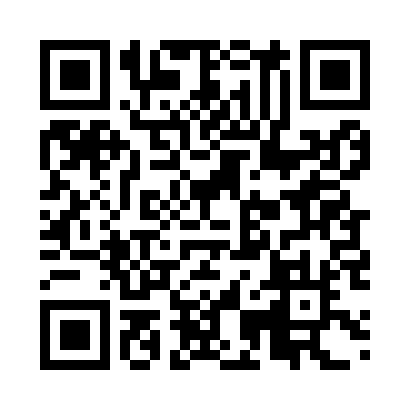 Prayer times for Ponta Pora, BrazilWed 1 May 2024 - Fri 31 May 2024High Latitude Method: NonePrayer Calculation Method: Muslim World LeagueAsar Calculation Method: ShafiPrayer times provided by https://www.salahtimes.comDateDayFajrSunriseDhuhrAsrMaghribIsha1Wed4:466:0211:402:535:176:292Thu4:466:0311:402:535:176:293Fri4:476:0311:402:525:166:284Sat4:476:0311:402:525:156:285Sun4:476:0411:402:525:156:276Mon4:486:0411:392:515:146:277Tue4:486:0511:392:515:146:268Wed4:486:0511:392:505:136:269Thu4:496:0611:392:505:136:2510Fri4:496:0611:392:505:126:2511Sat4:496:0711:392:495:126:2512Sun4:506:0711:392:495:116:2413Mon4:506:0711:392:495:116:2414Tue4:506:0811:392:485:106:2415Wed4:516:0811:392:485:106:2316Thu4:516:0911:392:485:106:2317Fri4:516:0911:392:475:096:2318Sat4:526:1011:392:475:096:2219Sun4:526:1011:392:475:096:2220Mon4:526:1111:392:475:086:2221Tue4:536:1111:402:465:086:2222Wed4:536:1111:402:465:086:2223Thu4:536:1211:402:465:076:2124Fri4:546:1211:402:465:076:2125Sat4:546:1311:402:465:076:2126Sun4:546:1311:402:465:076:2127Mon4:556:1411:402:455:066:2128Tue4:556:1411:402:455:066:2129Wed4:556:1411:402:455:066:2130Thu4:566:1511:412:455:066:2131Fri4:566:1511:412:455:066:21